Муниципальное казенное образовательное учреждениеСредняя общеобразовательная школа №10п. СветлогорскПРИКАЗОт 01.09.2015г.                                                                     № 18   « ОБ УМК  МОУ «СОШ №10» п. Светлогорск»ПРИКАЗЫВАЮ:Утвердить учебно-методический комплекс на 2016- 2017 учебный год по 1-4 классам МОУ «СОШ№10» п.Светлогорск (приложение 1); Утвердить учебно-методический комплекс на 2016 – 2017 учебный год по 5 - 9 классам МОУ «СОШ №10» п. Светлогорск (приложение 2);Утвердить учебно-методический комплекс на 2016 – 2017 учебный год по 10 - 11 классам МОУ «СОШ №10» п. Светлогорск (приложение 3);Учителям – предметникам все изменения в УМК согласовать с администрацией школы;Выставить на сайте школы УМК 5 – 9, 10 – 11 классов для ознакомления учащихся и родителей;Рассмотреть УМК на 2016 – 2017 учебный год в предметных методических объединениях.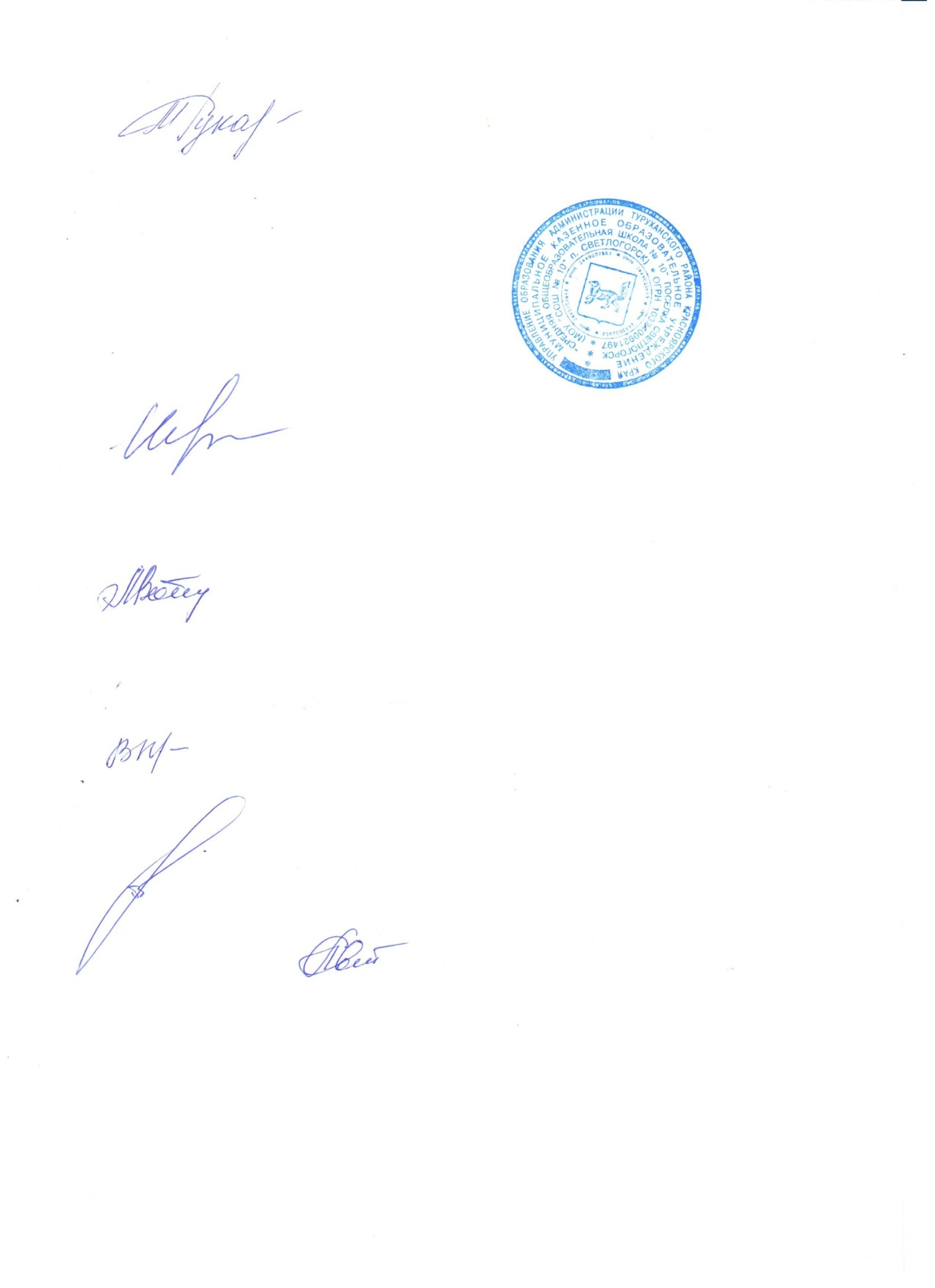 Директор  МОУ №СОШ№10»                                Г.В.Макарова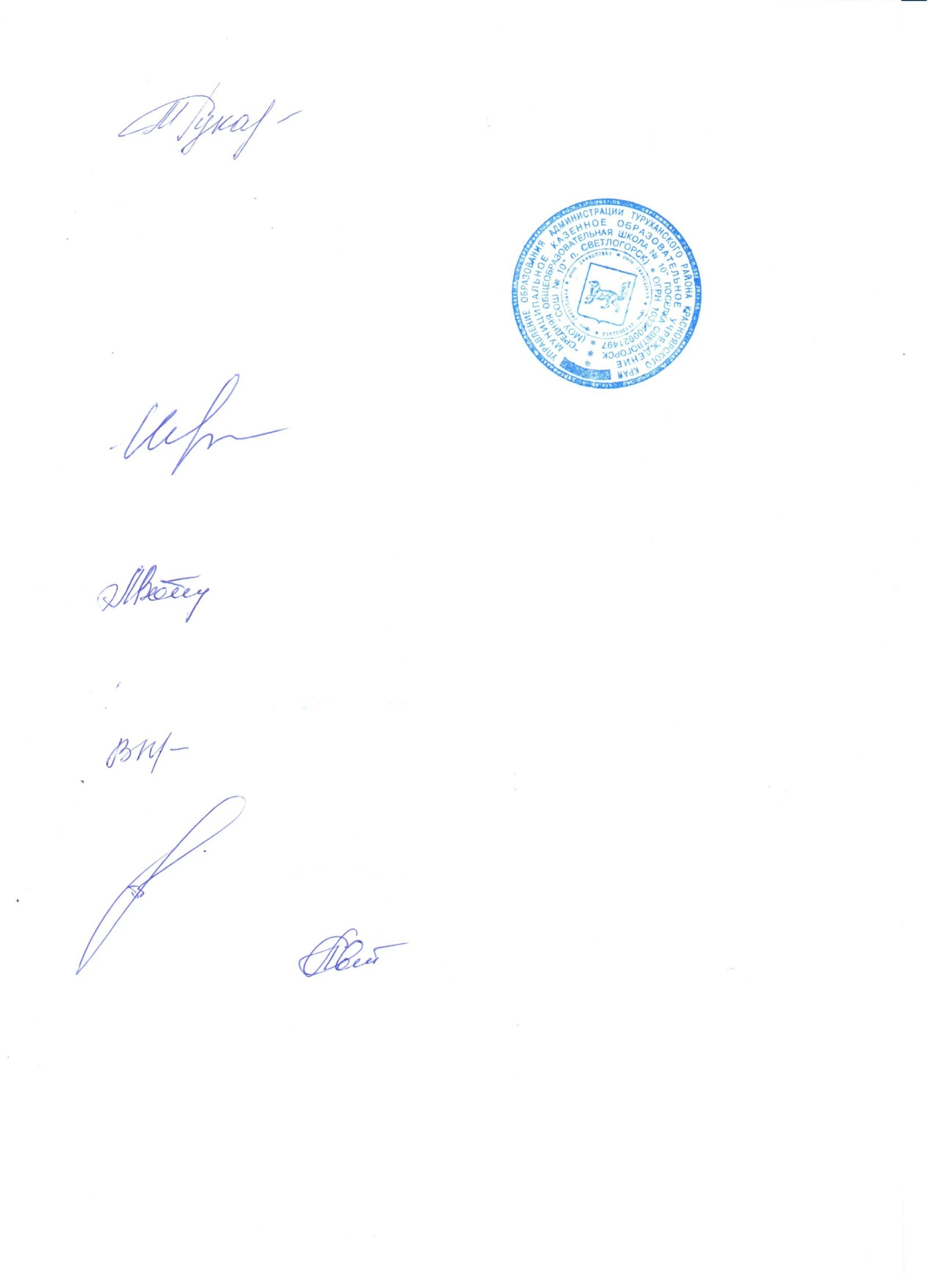 